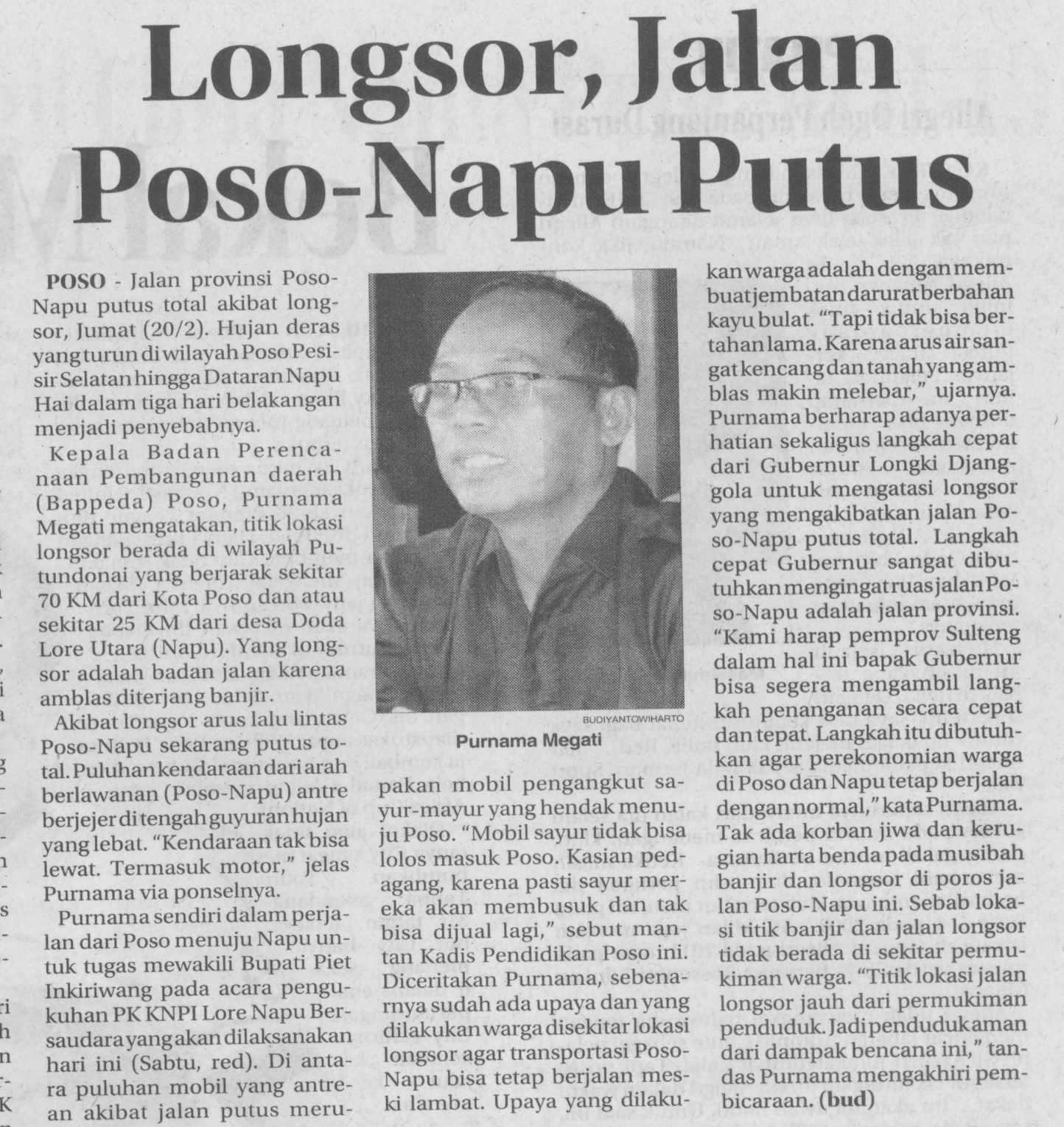 Harian    :Radar sultengKasubaudSulteng IIHari, tanggal:Sabtu , 21 Februari 2015 KasubaudSulteng IIKeterangan:Longsor, Jalan Poso-Napu PutusKasubaudSulteng IIEntitas:posoKasubaudSulteng II